Authorizer InformationName of Authorizing Organization: Mailing Address: Name and Title of Primary Authorizer Contact: Telephone of Primary Authorizer Contact: Email Address of Primary Authorizer Contact: Authorizer Summary: Authorizer ProcessesNew Charter School Applications in FY 2018 (B.1)Did your organization review any new charter school applications in FY 2018?If no, please provide an explanation:N/AIf yes, complete the table below for each application:New Charter School Openings in FY 2018 (B.2)Did your organization engage in ready-to-open activities in FY 2018?If no, please provide an explanation:N/AIf yes, complete the table below for each charter school scheduled to open:Charter School Expansion Applications in FY 2018 (B.2)Did your organization review any site and/or grade expansion applications in FY 2018? If no, please provide an explanation:N/AIf yes, complete the table below for each application:Official Early Learning Program Recognition Requests in FY 2018 (B.2)Did your organization review any requests for official early learning program recognition in FY 2018?If no, please provide an explanation:No requests were submitted to NEOIf yes, complete the table below for each request:Charter School Change in Authorizer Requests in FY 2018 (B.2)Did your organization review change in authorizer requests in FY 2018?If no, please provide an explanation:No requests were submitted to NEOIf yes, complete the table below for each request:Charter Contract Renewals in FY 2018 (B.9)Did your organization engage in charter renewal activities in FY 2018?If no, please provide an explanation:N/AIf yes, complete the table below for each school:Additional Authorizer ActivitiesAuthorizing Leadership and Staff Skill Development (A.5)Describe how your organization built the knowledge and skill base of its authorizing leadership and staff through professional development over the past year.A. In 2015 NEO's Executive Director was one of 12 leaders selected nationally to complete the NACSA Leadership Program that included weekly coaching and ongoing professional development. Each year, including 2018, NEO’s Executive Director continues to develop professionally with the NACSA Leadership Program cohort and NACSA. NEO Executive Director and System Analyst attended the 2017-18 NACSA Leadership Conference.	B. NEO’s new employee (Systems Analyst) attended the 2017-18 NACSA Authorizer Boot Camp.C. NEO actively participates in all meetings and the Executive Director of NEO serves on the MACSA Executive Committee, MACSA Standards and Principles Committee and MACSA Effective Practices Committee. D. NEO is an active member of MACS which helps keep current in knowledge related to authorizing.E. NEO actively participated in all MDE trainings and learning opportunities.F. Experts that serve as NEO Advisors in the areas of academic, organizational, governance, and financial oversight provided training to each other, the board, and to the Executive Director.Authorizer Self-Evaluation (A.9)Describe how your organization self-evaluated its internal ability (capacity, infrastructure, and practices) to oversee the portfolio of charter schools over the past year.NEO holds monthly board meetings to monitor capacity, infrastructure, and practices including implementation of NEO's Business Plan and the allocation of resources for overseeing the portfolio of charter schools and School Performance.NEO engaged NACSA to conduct an external evaluation of its ability to effectively authorize charter schools in order to gain feedback to improve the organization in 2014 and again in 2018. NEO has used the feedback in its continuous improvement in authorizing. MDE also evaluated NEO in 2015 and NEO continues to utilize the NACSA feedback as well as the feedback from the MDE Minnesota Authorizer Performance Evaluation System (MAPES) to monitor and evaluate progress toward performance indicators.External experts that serve as NEO Advisors in the areas of academic, organizational, governance, and financial oversight aided in external evaluation of NEO processes and procedures including new charter school applications, school site visits, school document review, school board observations, and school expansions. NEO uses the expert feedback from advisors in continuous improvement.D. NEO utilized the Charities Review Council services to become a “Meets Standards” nonprofit. NEO earned the Meets Standards Seal this past year by partnering with the Council to measure and build internal policies and practices.Authorizer High Quality Authorizing Dissemination (A.10)Describe how your organization disseminated best authorizing practices and/or assisted other authorizers in high quality authorizing over the past year.The NEO Executive Director shared resources and provided assistance to other authorizing organizations in the nation through participation in the NACSA Leadership Program and ongoing leadership program cohort conference calls after the conclusion of the program. The NEO Executive Director served on the MACSA Executive, Standards and Principles, and Effective Practices Committees to help plan and implement the agendas and facilitate continuous improvement and sharing of effective practices at monthly MACSA meetings.C. NEO also provided and continues to provide assistance to other authorizers upon their request.	Charter School Support, Development, and Technical Assistance (B.7)Describe how your organization supported its portfolio of charter schools through intentional assistance and development offerings over the past year.NEO's mission is to authorize and oversee charter schools through consistent, ongoing and robust evaluation to achieve significant and measurable student growth. To operationalize the mission, NEO:Provided robust feedback to the authorized schools through board observations, site visits, document review, and a shared Performance Framework, as well as in ongoing communication. NEO allocates resources to ensure that the feedback and evaluation that the schools receive is the highest quality by contracting only with proven experts in the areas of academic performance, governance and financial oversight.Facilitated the exchange of best practices among the authorized schools. NEO convened two annual meetings (Celebrations of Leading and Learning) for the purpose of 1) clarifying expectations and providing school leadership an opportunity to take stock of their status relative to those expectations, 2) facilitating sharing of effective school practices, 3) providing technical support to schools in areas of need, and 4) recognizing schools for their successes. Provided technical support to authorized schools on various topics including data analysis, site expansion, complying with open meeting law, avoiding audit findings, financial oversight for sustainability, and contract goal setting and progress monitoring based on the needs of the portfolio schools. Developed and hired the position of Systems Analyst to coordinate the communication with the authorized schools to develop and maintain each school’s Performance Framework and on-time, accurate document submission.Transferred the Performance Framework of each authorized school to a Google Sheet and shared each school’s Performance Framework with its board members and school leadership so that the school and NEO have transparent, ongoing access to shared information about the school’s progress toward contract goals.	High Quality Charter School Replication and Dissemination of Best School Practices (B.8)Describe how your organization planned and promoted, within its portfolio, the model replication and dissemination of best practices of high performance charters schools over the past year. NEO planned and promoted the replication and dissemination of best school practices of high performance charter schools in the portfolio in the following ways:NEO continued to provide ongoing feedback through review and comment to support successful replication and expansion of high quality schools.To exchange effective practices among portfolio schools with the purpose of each school’s continuous improvement NEO has:held bi-annual meetings (Celebrations of Leading and Learning) to facilitate the exchange of effective school practices and innovative ideas.made exemplar materials available to authorized schools through board meeting feedback and curation and sharing of resources.facilitated informal site visits (learning walks) focused on the school’s current needs or priorities, with the goal of fostering a shared vision of high quality teaching that enhances learning, and of identifying resources the school will share with other schools.NEO provided a project management system and resources to pre-operational schools working to meet readiness to open indicators.NEO provided technical support to schools designated by MDE as a “High Quality Charter School” with their expansion.NEO identified and recognized schools that demonstrated exemplary performance, through awards such as the NEO Stewardship Award in Finance and Academic Achievement Awards, to recognize and promote those schools that demonstrate exemplary performance.Portfolio InformationGeneral Charter School Portfolio Data (as of June 30, 2018)Preoperational Charter Schools in Authorizer’s Portfolio:Operational Charter Schools in Authorizer’s Portfolio:MDE Officially Recognized Early Learning Programs at Charter Schools in Authorizer’s Portfolio:Charter School Portfolio Activity in FY 2018In FY 2018, did any charter schools leave your organization’s portfolio and transfer to another authorizer during or at the end of the year?If yes, complete the table below for each applicable school:In FY 2018, did your organization terminate or revoke the charter contract for any charter school before the end of the contract term?If yes, complete the table below for each applicable school:In FY 2018, did any charter schools voluntarily close (i.e., closure was initiated by the school) during or at the end of the year?If yes, complete the table below for each applicable school:Charter School Portfolio PerformanceWorld’s Best WorkforceDescribe how your organization incorporates achievement of World’s Best Workforce goals in its ongoing oversight and evaluation of charter schools. NEO monitors the collective demographic and enrollment information for schools authorized by NEO to ensure that the schools that NEO collectively authorizes are inclusive of all students.Enrollment by Special PopulationsNEO serves a significantly higher percent of English learners, students receiving special education services, and students from low income families than the state according to the MDE Data and Analytics reports summarized in the following tables. The fastest growing group of students served by schools that NEO authorizes are students who are English learners/Multiple language learners. Overall, the percent of English learners collectively served by schools authorized by NEO increased from 18% in 2015 to 31% in 2018, and in third grade from 28% in 2015 to 43% in 2018.In contrast, the percent of all English learners served by schools in the state remains around 8%.NEOMinnesotaNEO Demographic Trends     World’s Best WorkforceNEO monitors and evaluates progress toward World’s Best Workforce (WBWF) goals in its ongoing oversight and evaluation of charter schools and uses two main strategies to make progress toward goals.Strategy 1. Regularly oversee and evaluate progress and provide technical assistance.Schools authorized by NEO collectively align the Performance Frameworks used to oversee and evaluate progress toward the World’s Best Workforce goal areas by organizing the Performance Frameworks by WBWF sections, thus regularly overseeing and evaluating progress in each goal area. NEO leadership and school leaders review progress each year at the Annual Formal Site Visit. In addition, the Performance Framework is updated as school performance results are available and shared via Google Sheets with all board members and the school leader who can view school progress toward goals throughout the year. NEO also provides technical assistance in using data for performance monitoring and evaluation, as well as engages in data meetings with school leadership.Strategy 2. Facilitate sharing of effective practices. In addition, NEO facilitates sharing of effective practices in all areas of performance.WBWF Goal 1: All children are ready for school.Schools that are authorized by NEO that have the capacity and resources to provide high quality pre-kindergarten instruction will work with NEO to gain MDE approval and successfully implement a Prekindergarten Instructional Program. Currently, 5 of the 15 NEO-authorized elementary schools (Achieve Language Academy, Lafayette Charter School, Sejong Academy of Minnesota, Universal Academy, and Urban Academy Charter School) offer pre-kindergarten instruction. Results. The number of schools authorized by NEO with a Prekindergarten Instructional Program continue to increase.WBWF Goal 2: All third-graders can read at grade level. Grade 3 Reading Results. The percent of Grade 3 English Learners taking the State Reading Accountability Assessments continues to increase. The percent of students who are English learners who took the state reading accountability assessments at schools authorized by NEO has increased by 14.52 percentage points since 2014.Though the percent of Grade 3 English Learners taking the State Reading Accountability Assessments has increased dramatically, the percent of the Grade 3 students scoring meets and exceeds on the assessments has remained steady and even increased.Analysis. Among schools authorized by NEO, the percent of students in third grade who score proficient has been impacted by a large increase in the number of English learners that the schools authorized by NEO serve. The percent of students who are English learners out of all students tested increased from 28.30% in 2014 to 42.82% in 2017 to 43.16% in 2018, an increase of 14.86 percentage points. The collective third-grade proficiency rate of schools authorized by NEO increased from 41.51% in 2014 to 44.24% in 2018. The state third-grade reading proficiency rate decreased from 59.10% in 2014 to 56.90% in 2018.                                                               Data sources:  Minnesota Report Card and MDE De-identified, Student-level Data WBWF Goal 3: All racial and economic achievement gaps between students are closed.Results. The percent of students by Focus Group who score proficient on All State Reading Accountability Assessments demonstrates improvement and higher achievement than state average in reading but not in math.WBWF Goal 4: All students are ready for career and college.Results. The percent of students who scored Proficient on All State Reading and Math Accountability Assessments did not exceed the state average in reading or math.Data sources:  Minnesota Report Card and MDE De-identified, Student-level Data Reading Growth ResultsResults. In addition to regularly overseeing and evaluating student progress toward career and college readiness by overseeing and evaluating progress toward grade level proficiency, NEO and the schools authorized by NEO oversee and evaluate the percent of students below grade level making high growth and the percent of students at or above grade level making medium or high growth. If students below grade level are making high growth, they are making the ‘catch up’ growth they need to make to be on track for a successful transition to career and college, and if students who are at or above grade level make medium or high growth, they will remain on track for a successful transition to career and college.Results. The percent of students below grade level making high growth in reading as measured by the state assessments in grades 4 - 8 and high school demonstrate that collectively, the schools that NEO authorizes exceed the state in reading growth.Results. Collectively the schools that NEO authorizes do not exceed the state in the percent of students above grade level making medium and high growth in reading as measured by the state assessments in grades 4 – 8 and high school.Math Growth ResultsResults. The percent of students below grade level making high growth in math as measured by the state assessments in grades 4 - 8 and high school demonstrate that collectively, the schools that NEO authorizes exceed the state in math growth.Results. Collectively the schools that NEO authorizes do not exceed the state in the percent of students above grade level making medium and high growth in math as measured by the state assessments in grades 4 – 8 and high school.Data sources:  Minnesota Report Card and MDE De-identified, Student-level Data WBWF Goal 5: All students graduate from high school.Results. Schools authorized by NEO have demonstrated improvement in graduation rates since FY14.4-year Graduation Rate (Due to state reporting, graduation data lags one year)5-year Graduation Rate (Due to state reporting, graduation data lags one year)6-Year Cohort (Due to state reporting, graduation data lags one year)Academic PerformancePresent outcome data regarding key academic performance indicators your organization used when evaluating your portfolio of charter schools. Provide a narrative analysis of this data, indicating strengths and areas for improvement.Goal 1. Achievement. At least 3,000 students collectively served by schools authorized by NEO will score meets or exceeds on grade level math, reading and science state assessments, and graduate. In FY18 approximately 2,540 students scored meets or exceeds, and graduated, compared to approximately 1,653 in FY13, the year NEO is using as a baseline. NEO is on track to meet this goal in 2020.Goal 2. Growth. Collectively, the percent of all students exceeding projected growth scores will exceed 50% by 2020. This past year, schools collectively met this goal in reading with 51% of students meeting and exceeding projected growth scores. The percent of students meeting and exceeding projected math growth scores has improved and is on track to exceed 50% by 2020.Reading Results. This past year, schools collectively met this goal in reading as summarized below. Math Results. This past year, schools collectively did not meet this goal in math as summarized below; however, the percent meeting and exceeding math growth targets has improved and is on track to exceed 50% by 2020.Operational PerformancePresent outcome data regarding key operational performance indicators your organization used when evaluating your portfolio of charter schools. Provide a narrative analysis of this data, indicating strengths and areas for improvement.Attendance Rates. NEO measures whether attendance rates consistently exceed 90%. Due to the state reporting timeline, attendance data lags one year.Collective Average Attendance Rates of Schools Authorized by NEOData source: MDE Data and AnalyticsResults. Collectively, the schools authorized by NEO achieved a 92.33% attendance rate in 2017.Mobility. NEO measures the student mobility rates to understand the mobility of students enrolling and leaving the schools. Mobility rates include percent of students who transfer into the school after October 1, and the percent of students who transfer out of the school after October 1. Due to state reporting timeline, mobility data lags one year. The 2015 results included five new schools. New schools generally experience higher rates of students transferring out and therefore the collective percent of students transferring out after October 1st increased between the 2014 and 2015 reported data. Collective Mobility Results for Schools Authorized By NEO (data lags one year due to MDE reporting)Data source: MDE Data and AnalyticsResults. NEO authorized schools collectively had an average of 9.60% of students enroll after October 1st and an average of 11.90% of students transfer out after October 1st.  The decrease in the mobility of students transferring in and out of the school is an indicator of improved stability.Compliance Operational Performance Indicators in FY 2018 Compliance Checklist. This report is used to document if the school attains a satisfactory or exemplary level by meeting statutory, contractual and MDE compliance requirements. To reach the exemplary rating, a school must have no documented infractions during the fiscal year. Beyond that, to reach the exemplary rating, a school must also submit required documentation on-time and accurate.Results. In FY18 all NEO authorized schools were either in compliance or came into compliance within the designated time frame resulting in zero documented infractions for the twenty compliance items listed below.Compliance Items:1. Board Member Background Checks2. Board Training (New and Ongoing)3. Staff & Volunteer Background Check4. Teacher Licensure5. Teacher Evaluation, Peer Review Process6. Standards Alignment7. Civil Rights8. Nonsectarian School Facilities and Program9. Certificate of Occupancy10. Safety and Security11. Open Meeting Law12. Bylaws13. Current Board Roster14. Website Requirements 15. Policies & Assurances16. Updated Certificate of Insurance17. School Calendar Required Instructional Hours18. Annual Budget Adopted19. Annual/WBWF Reports20. Board Meeting PacketCompliance is verified during an annual site visit, document review, website review, and board meeting observations.Financial PerformancePresent outcome data regarding key financial performance indicators your organization used when evaluating your portfolio of charter schools. Provide a narrative analysis of this data, indicating strengths and areas for improvement.NEO analyzes 14 indicators to evaluate financial sustainability and to determine finance awards. NEO also uses the analysis to provide feedback to schools, personalize technical assistance, and share exemplary practices. The end-of-year school fund balance is one of the indicators of school sustainability.Average NEO Authorized School Fund Balance Data source:  MDE Data and Analytics calculated as of December 27, 2018Results. The average fund balance for NEO-authorized schools was 31.18% in 2018 with a range of -5.97% to 126.56%.  The NEO-authorized schools performed well beyond the state charter school average fund balance of 24.02% in FY2018. The statewide fund balance range for all charters was -34.64% to 126.56%.All NEO-authorized operational schools had a positive fund balance.  One school with a negative balance was closed and no longer operates.  No current NEO-authorized operating school is in Statutory Operating Debt (SOD).Every NEO-authorized operating school has a positive Quick Ratio.Over 70% of reporting NEO-authorized schools (15 out of 21) had a ‘finding-free” audit in 2018.19 out of 21 earned the MDE School Finance Award in 2018 based on the 2017 MDE analysis.Overview of Strengths and Areas of Improvement in Financial Performance Through FY2018 NEO Stewardship Award in FinanceNEO awards schools that achieve exemplary financial performance with the NEO Stewardship Award in Finance.Most criteria for the NEO Stewardship Award in Finance are taken directly from the NEO Contract and/or Minnesota Statutes. The criteria that separated out schools are those “stretch” criteria that go beyond good to higher levels of achievement. They are:The school board demonstrates consistent financial oversight through use of quality financials including balance sheet, monthly income/expenditures, budget vs. actual revenues and expenses including enrollment assumptions and actual enrollment information, and cash flow projections.Schools must be free from all audit findings.   The general fund unreserved balance was at or above 20%.The school board demonstrates consistent financial oversight through us of a fund balance policy.Eight (8) schools met 14 of 14 criteria, and won the NEO Stewardship Award in Finance in FY17 for FY16 reporting: Achieve Language Academy, Avalon Charter School, BlueSky Online, Kato Charter School, Lafayette Charter School, Lionsgate Academy, Nerstrand Elementary Charter School and SAGE Academy.Other PerformancePresent outcome data regarding other key performance indicators your organization used when evaluating your portfolio of charter schools. Provide a narrative analysis of this data, indicating strengths and areas for improvement.N/AName of Charter School ApplicantAuthorizer Approval or DisapprovalMinnesota Department of Education (MDE) Approval or DisapprovalIf Disapproved, Reason(s) for DisapprovalApplication Withdrawn by ApplicantUrban Ventures AcademyN/AN/AOdaa Academy of Science and TechnologyN/AN/AGreat Oaks AcademyN/AN/ASTEAM Academy N/AN/AQuantum STEAM Academy (formerly Horizon Academy)N/AN/APeak AcademyN/AYesCross River Charter SchoolDid not meet approval criteria N/AUnity AcademyDid not meet approval criteria N/AAmerican Technical AcademyDid not meet approval criteria N/ANelson Mandela AcademyDid not meet approval criteria N/ALT AcademyDid not meet approval criteria N/ASuccess STEM AcademyDid not meet approval criteria N/AName of Charter School Projected to Begin Serving Students in FY 2018Projected Opening DateDid this School Open as Planned?If No, Provide Reason(s) and Revised Projected Opening DateThe Studio School08/31/2018Facility not availableName of Charter SchoolProposed Additional Grades to be Served and/or Location of New SiteAuthorizer Approval or DisapprovalMDE Approval or DisapprovalIf Disapproved, Reason(s) for DisapprovalApplication Withdrawn by ApplicantNew Century AcademyGrade 6N/ASejong AcademyGrades 9-12N/AName of Charter SchoolEarly Learning Program Seeking RecognitionAuthorizer Approval or DisapprovalMDE Approval or DisapprovalIf Disapproved, Reason(s) for DisapprovalApplication Withdrawn by ApplicantN/AN/AName of Charter SchoolAuthorizer Charter School Requested to  Transfer FromAuthorizer Approval or DisapprovalMDE Approval or DisapprovalIf Disapproved, Reason(s) for DisapprovalApplication Withdrawn by ApplicantN/AN/AN/AName of Charter SchoolWas Contract Renewed?If Yes, Term of Contract RenewalIf No, Reason(s) for NonrenewalLafayette Charter School07/01/2018-06/30/2023N/ANew Century Academy07/01/2018-06/30/2021N/ATEAM Academy07/01/2018-06/30/2021N/AName of Charter SchoolCharter School LEA Number (if assigned)Charter School Program (CSP) Grant RecipientGrade Levels Approved to ServeProjected Enrollment when Fully EnrolledProposed LocationProposed Opening DateThe Studio School42629-12      225Northeast Minneapolis Studio Space08/31/2019Name of Charter SchoolCharter School LEA Number CSP Grant RecipientGrade Levels Served in FY 2018LocationCharter School Demographic and Enrollment InformationCharter School’s World’s Best Workforce ReportPK-8Hyperlink to MN Report CardHyperlink to School’s WBWF Report4220K-5Hyperlink to MN Report CardHyperlink to School’s WBWF Report40756-12Hyperlink to MN Report CardHyperlink to School’s WBWF ReportDiscovery Charter School4221KG-64100 East 66th Street Ste 2 Inver Grove Heights, MN 55076Hyperlink to MN Report CardHyperlink to School’s WBWF ReportGreat River School41051-121326 Energy Park Dr Saint Paul, MN 55108-5202Hyperlink to MN Report CardHyperlink to School’s WBWF ReportKato Public Charter School40666-12110 N 6th St Mankato, MN 56001-5312Hyperlink to MN Report CardHyperlink to School’s WBWF ReportLafayette Public Charter School4050PK-8351 6th St Lafayette, MN 56054-9700
59917 236th St Gibbon, MN 55335Hyperlink to MN Report CardHyperlink to School’s WBWF ReportLionsgate Academy41837-125605 Green Circle Drive Minnetonka, MN 553432342 Helen St. North, North St. Paul, MN 55109Hyperlink to MN Report CardHyperlink to School’s WBWF ReportNerstrand Charter School4055KG-5205 S 2nd St Nerstrand, MN 55053-4404Hyperlink to MN Report CardHyperlink to School’s WBWF ReportNew Century Academy40937-12950 School Road SW Hutchinson, MN 55350-7028Hyperlink to MN Report CardHyperlink to School’s WBWF ReportNew City School4089KG-8229 13th Avenue NE, Minneapolis, MN 554131500 6th St NE, Minneapolis, MN, 55413Hyperlink to MN Report CardHyperlink to School’s WBWF ReportNorth Metro Flex Academy4243KG-42350 Helen Street North Saint Paul, MN 55109Hyperlink to MN Report CardHyperlink to School’s WBWF ReportRochester STEM Academy42049-12415 16th St SW Rochester, MN 55902-2125Hyperlink to MN Report CardHyperlink to School’s WBWF ReportSAGE Academy Charter School40879-123900 85th Ave N Brooklyn Park, MN 55443-1908Hyperlink to MN Report CardHyperlink to School’s WBWF ReportSaint Cloud Math and Science Academy Charter School4223KG-51025 18th St. N St. Cloud, MN 56303Hyperlink to MN Report CardHyperlink to School’s WBWF ReportSejong Academy of Minnesota4215PK-81330 Blair Ave N Saint Paul, MN 55104Hyperlink to MN Report CardHyperlink to School’s WBWF ReportStar of the North Academy Charter School4224KG-71562 Viking Blvd East Bethel, MN 55011Hyperlink to MN Report CardHyperlink to School’s WBWF ReportTEAM Academy4127KG-6220 17th Avenue NE, Waseca, MN 56093Hyperlink to MN Report CardHyperlink to School’s WBWF ReportUniversal Academy Charter School4225PK-72919 26th Ave South Minneapolis, MN 55406Hyperlink to MN Report CardHyperlink to School’s WBWF ReportUrban Academy Charter School4088PK-61668 Montreal Avenue Saint Paul, MN 55116Hyperlink to MN Report CardHyperlink to School’s WBWF ReportName of Charter SchoolOfficially Recognized Early Childhood Health and Developmental Screening ProgramOfficially Recognized Instructional Preschool Program to provide early childhood education and preparation for transition to kindergarten for children ages 3-5Officially Recognized Instructional Prekindergarten Program for four-year-olds to prepare children for entry into kindergarten the following yearAchieve Language AcademyLafayette Charter SchoolSejong AcademyUniversal AcademyUrban AcademyName of Charter SchoolCharter School LEA Number New Authorizing OrganizationEffective Date of TransferN/AN/AN/AN/AName of Charter SchoolCharter School LEA Number Reason(s) for Contract TerminationEffective Date of Contract TerminationN/AN/AN/AN/AName of Charter SchoolCharter School LEA Number Reason(s) for ClosureEffective Date of ClosureBig Picture Twin Cities4246Academic Performance, GovernanceJune 30, 2018Percent of All Students Served by Schools Authorized by NEO2015201620172018English Learners18.1%24.3%26.1%31.1%Students Receiving Special Education Services17.2%17.1%16.8%18.0%Students Meeting State Guidelines for Free/Reduced Meals 53.3%54.0%55.7%53.5%Percent of All Students Served by All MN Public Schools2015201620172018English Learners8.4%8.4%8.3%8.6%Students Receiving Special Education Services13.4%13.6%15.4%14.2%Students Meeting State Guidelines for Free/Reduced Meals 39.0%38.1%37.7%37.1%YearEthnicity: American Indian/Alaskan NativeEthnicity: Asian/Pacific IslanderEthnicity: HispanicEthnicity: Black, not of Hispanic originEthnicity: Two or More RacesEthnicity: White, not of Hispanic origin20150.31%14.61%8.60%24.78%NA48.67%20161.25%13.26%7.62%25.07%NA44.51%20171.18%13.98%9.80%23.83%NA46.26%20180.85%16.60%10.35%27.11%3.30%41.56%YearsNEO Authorized Schools Adding Prekindergarten Instructional Programs2014Achieve Language Academy2015Lafayette Charter School2016Sejong Academy of Minnesota2017Universal Academy, Urban Academy Charter School2018N/A2014-20185 Total Prekindergarten Instructional Program SchoolsPercent of English LearnersBaseline 20142015201620172018Schools Authorized by NEO28.30%38.06%38.08%42.82%43.16%All Schools in the State11.40%11.82%11.94%12.66%12.22%Percent Grade 3 Students Scoring at Proficient in ReadingBaseline 20142015201620172018Schools Authorized by NEO41.51%47.15%44.57%39.44%44.24%All Schools in the State59.10%59.70%58.30%57.60%56.90%MCA Reading ResultsFocus Group: English Learner Focus Group: English Learner Focus Group: Special Education Focus Group: Special Education Focus Group: Eligible for Free/Reduced MealsFocus Group: Eligible for Free/Reduced MealsMCA Reading ResultsNEO Authorized SchoolsSTATENEO Authorized SchoolsSTATENEO Authorized SchoolsSTATE201420.89%17.90%33.20%34.60%34.09%40.90%201528.80%17.90%30.70%30.80%39.80%41.50%201633.80%17.70%36.20%31.10%41.20%42.20%201725.90%15.20%34.40%31.10%38.60%42.10%201828.46%15.00%34.05%30.70%40.52%42.20%2015-201828.83%16.46%33.60%30.91%39.97%41.99%Analysis: English LearnerSchools authorized by NEO collectively outperform the state as measured by the percent of English learners who scored proficient in reading.Schools authorized by NEO collectively outperform the state as measured by the percent of English learners who scored proficient in reading.Schools authorized by NEO collectively outperform the state as measured by the percent of English learners who scored proficient in reading.Schools authorized by NEO collectively outperform the state as measured by the percent of English learners who scored proficient in reading.Schools authorized by NEO collectively outperform the state as measured by the percent of English learners who scored proficient in reading.Schools authorized by NEO collectively outperform the state as measured by the percent of English learners who scored proficient in reading.Analysis: Special EducationSchools authorized by NEO collectively outperform the state as measured by the percent of students receiving special educations services who scored proficient in reading.Schools authorized by NEO collectively outperform the state as measured by the percent of students receiving special educations services who scored proficient in reading.Schools authorized by NEO collectively outperform the state as measured by the percent of students receiving special educations services who scored proficient in reading.Schools authorized by NEO collectively outperform the state as measured by the percent of students receiving special educations services who scored proficient in reading.Schools authorized by NEO collectively outperform the state as measured by the percent of students receiving special educations services who scored proficient in reading.Schools authorized by NEO collectively outperform the state as measured by the percent of students receiving special educations services who scored proficient in reading.Analysis: Eligible for Free/Reduced MealsSchools authorized by NEO have improved the percent of students who are eligible for free/reduced meals who score proficient (at grade level) but collectively do not yet outperform the state as measured by the percent of students eligible for free/reduced meals who scored proficient in reading.Schools authorized by NEO have improved the percent of students who are eligible for free/reduced meals who score proficient (at grade level) but collectively do not yet outperform the state as measured by the percent of students eligible for free/reduced meals who scored proficient in reading.Schools authorized by NEO have improved the percent of students who are eligible for free/reduced meals who score proficient (at grade level) but collectively do not yet outperform the state as measured by the percent of students eligible for free/reduced meals who scored proficient in reading.Schools authorized by NEO have improved the percent of students who are eligible for free/reduced meals who score proficient (at grade level) but collectively do not yet outperform the state as measured by the percent of students eligible for free/reduced meals who scored proficient in reading.Schools authorized by NEO have improved the percent of students who are eligible for free/reduced meals who score proficient (at grade level) but collectively do not yet outperform the state as measured by the percent of students eligible for free/reduced meals who scored proficient in reading.Schools authorized by NEO have improved the percent of students who are eligible for free/reduced meals who score proficient (at grade level) but collectively do not yet outperform the state as measured by the percent of students eligible for free/reduced meals who scored proficient in reading.   MCA Math   ResultsFocus Group: English Learner Focus Group: English Learner Focus Group: Special Education Focus Group: Special Education Focus Group: Eligible for Free/Reduced MealsFocus Group: Eligible for Free/Reduced Meals   MCA Math   ResultsNEO Authorized SchoolsSTATENEO Authorized SchoolsSTATENEO Authorized SchoolsSTATE201434.45%28.30%20.75%33.30%36.64%43.00%201535.00%26.70%23.40%32.10%36.80%42.30%201635.10%24.80%23.90%31.50%37.00%41.40%201728.40%22.00%23.40%30.90%33.10%40.10%201831.18%20.60%21.29%29.60%36.26%38.20%2015-201831.97%23.52%22.77%30.10%35.67%40.50%Analysis: English LearnerSchools authorized by NEO collectively outperform the state as measured by the percent of English learners who scored proficient in math.Schools authorized by NEO collectively outperform the state as measured by the percent of English learners who scored proficient in math.Schools authorized by NEO collectively outperform the state as measured by the percent of English learners who scored proficient in math.Schools authorized by NEO collectively outperform the state as measured by the percent of English learners who scored proficient in math.Schools authorized by NEO collectively outperform the state as measured by the percent of English learners who scored proficient in math.Schools authorized by NEO collectively outperform the state as measured by the percent of English learners who scored proficient in math.Analysis: Special EducationSchools authorized by NEO collectively do not yet outperform the state as measured by the percent of students receiving special educations services who scored proficient in math.Schools authorized by NEO collectively do not yet outperform the state as measured by the percent of students receiving special educations services who scored proficient in math.Schools authorized by NEO collectively do not yet outperform the state as measured by the percent of students receiving special educations services who scored proficient in math.Schools authorized by NEO collectively do not yet outperform the state as measured by the percent of students receiving special educations services who scored proficient in math.Schools authorized by NEO collectively do not yet outperform the state as measured by the percent of students receiving special educations services who scored proficient in math.Schools authorized by NEO collectively do not yet outperform the state as measured by the percent of students receiving special educations services who scored proficient in math.Analysis: Eligible for Free/Reduced MealsSchools authorized by NEO collectively do not yet outperform the state as measured by the percent of students eligible for free/reduced meals who scored proficient in math.Schools authorized by NEO collectively do not yet outperform the state as measured by the percent of students eligible for free/reduced meals who scored proficient in math.Schools authorized by NEO collectively do not yet outperform the state as measured by the percent of students eligible for free/reduced meals who scored proficient in math.Schools authorized by NEO collectively do not yet outperform the state as measured by the percent of students eligible for free/reduced meals who scored proficient in math.Schools authorized by NEO collectively do not yet outperform the state as measured by the percent of students eligible for free/reduced meals who scored proficient in math.Schools authorized by NEO collectively do not yet outperform the state as measured by the percent of students eligible for free/reduced meals who scored proficient in math.All Students: Reading All Students: Reading All Students: Math All Students: Math NEO Authorized SchoolsSTATENEO Authorized SchoolsSTATE201447.83%59.80%41.04%61.90%201552.80%60.70%43.20%61.70%201653.00%61.10%43.90%61.10%201750.50%61.40%41.80%60.20%201851.30%61.10%42.40%58.70%2015-201851.78%61.07%42.74%60.42%AnalysisSchools authorized by NEO do not yet collectively outperform the state as measured by the percent of students who scored proficient in reading and math.Schools authorized by NEO do not yet collectively outperform the state as measured by the percent of students who scored proficient in reading and math.Schools authorized by NEO do not yet collectively outperform the state as measured by the percent of students who scored proficient in reading and math.Schools authorized by NEO do not yet collectively outperform the state as measured by the percent of students who scored proficient in reading and math.YearSchools Authorized by NEOState201539.25%33.42%201633.40%31.07%201733.88%31.06%201833.92%29.67%2015-1834.89%31.30%Analysis: ReadingSchools authorized by NEO collectively outperform the state as measured by the percent of students below grade level making high growth in reading.Schools authorized by NEO collectively outperform the state as measured by the percent of students below grade level making high growth in reading.YearSchools Authorized by NEOState201576.11%73.77%201670.43%72.56%201771.61%73.87%201873.56%74.57%2015-1872.80%73.70%Analysis: ReadingSchools authorized by NEO collectively do not yet outperform the state as measured by the percent of students at or above grade level making medium or high growth in reading.Schools authorized by NEO collectively do not yet outperform the state as measured by the percent of students at or above grade level making medium or high growth in reading.YearSchools Authorized by NEOState 201526.97%27.35%201627.54%25.60%201721.21%24.85%201827.67%23.51%2015-1825.79%25.27%Analysis: ReadingSchools authorized by NEO collectively outperform the state as measured by the percent of students below grade level making high growth in math.Schools authorized by NEO collectively outperform the state as measured by the percent of students below grade level making high growth in math.YearSchools Authorized by NEOState 201561.55%74.29%201669.01%74.35%201758.20%73.79%201865.14%73.24%2015-1863.44%73.92%Analysis: ReadingSchools authorized by NEO collectively do not yet outperform the state as measured by the percent of students at or above grade level making medium or high growth in math.Schools authorized by NEO collectively do not yet outperform the state as measured by the percent of students at or above grade level making medium or high growth in math.YearSchool Authorized by NEOStateBaseline 201340.01%80.40%201443.14%81.40%201546.29%82.10%201652.67%82.50%201747.26%82.70%2014-1747.34%81.82%AnalysisFrom the baseline year rate of 40.01% in 2013, the graduation rate for the combined years of 2014-2017 increased to 47.34%, an increase of 7.33 percentage points. Schools authorized by NEO are not yet exceeding the state 4-year graduation rate.From the baseline year rate of 40.01% in 2013, the graduation rate for the combined years of 2014-2017 increased to 47.34%, an increase of 7.33 percentage points. Schools authorized by NEO are not yet exceeding the state 4-year graduation rate.YearSchool Authorized by NEOStateBaseline 201345.29%81.80%201448.05%83.60%201550.82%84.40%201652.67%85.10%201759.96%85.50%2014-1752.69%84.08%AnalysisFrom the baseline year rate of 45.29% in 2013, the graduation rate for the combined years of 2014-2017 increased to 52.69%, an increase of 7.4 percentage points.Schools authorized by NEO are not yet exceeding the state 5-year graduation rate.From the baseline year rate of 45.29% in 2013, the graduation rate for the combined years of 2014-2017 increased to 52.69%, an increase of 7.4 percentage points.Schools authorized by NEO are not yet exceeding the state 5-year graduation rate.YearSchool Authorized by NEOStateBaseline 201348.51%82.30%201452.25%83.30%201552.34%85.00%201656.36%85.90%201759.04%86.40%2014-1756.58%84.58%AnalysisFrom the baseline year rate of 48.51% in 2013, the graduation rate for the combined years of 2014-2017 increased to 56.58% in 2017, an increase of 8.01 percentage points.Schools authorized by NEO are not yet exceeding the state 6-year graduation rate.From the baseline year rate of 48.51% in 2013, the graduation rate for the combined years of 2014-2017 increased to 56.58% in 2017, an increase of 8.01 percentage points.Schools authorized by NEO are not yet exceeding the state 6-year graduation rate.YearMathReadingScienceGraduatesTotal High Quality Seats 20145806912014361,90820156247631924682,04720166377962234562,11220177529102005222,38420188481,0382365142,540ReadingMet Growth ScoreTotal TestedPercent Meeting Projected Growth Reading Score2014397101439.15%2015647115556.02%2016610124748.92%2017716144449.58%2018756147951.12%MathMet Growth ScoreTotal TestedPercent Meeting Projected Math Growth Score2014388103937.34%2015465118639.21%2016527122742.95%2017536146536.59%2018649146644.27%GroupYearAttendance RateAll201491.15%All201592.97%All201693.23%All201792.33%YearPercent Transferring In after Oct 1Percent Transferring Out after Oct 1201419.48%12.60%201517.96%17.17%201616.52%17.12%20179.60%11.90%YearAverage Fund Balance201529.44%201631.74%201732.58%201831.18%Financial Indicators2013 20142015201620172018Total Number of Schools Including Pre-operational1515192123 21Operational Schools Earning MDE School Finance Award13/15 14/1513/1817/1920/21 19/21Operating Schools In Statutory Operating Debt00000     0 Schools w/Any Audit Finding (significant or material)77965     6Fund Balance is less than 0 00001      1Fund Balance 0 to 9.99%42445     3Fund Balance 10 to 19.9924355     7Fund Balance 20 to 29.99%12332     1Fund Balance 30% or Greater879910     9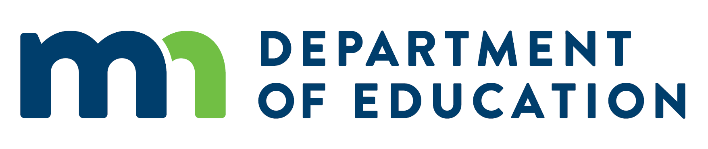 